		                              PUK    SERWIS Sp. z o. o.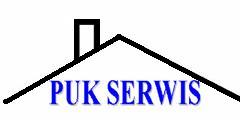 	                   PUK SERWIS Sp. z o. o.                                ul. Brzeska 110, 08-110 Siedlce                                                      ul. Brzeska 110, 08-110 Siedlcetel. 25 632 46 26, 25 644 23 66sekretariat@pukserwis.siedlce.plHARMONOGRAM ODBIORU ODPADÓW WIELKOGABARYTOWYCH,
OPON od samochodów osobowych,  ZUŻYTEGO SPRZĘTU ELEKTRYCZNEGO I ELEKTRONICZNEGO z wyjątkiem stolarki okiennej, 
z nieruchomości zamieszkałych i niezamieszkałych 
na terenie Gminy Siedlce Prosimy o przygotowanie odpadów do odbioru i wystawienie przed ogrodzeniem w miejscu widocznym koniecznie przy drodze asfaltowej do godz. 7:00 nie powodując uciążliwości dla mieszkańców i osób trzecich.Miejscowość20162016MiejscowośćLUTYMARZECJoachimów, Stok Lacki, Stok Lacki-Folwark29Stok Lacki – Dolina Helenki, Topórek, Żabokliki, Żabokliki-Kolonia1Chodów, Strzała2Białki, Purzec, Ujrzanów3Grabianów, Rakowiec, Wołyńce, Wołyńce-Kolonia4Biel, Grubale, Osiny, Pruszyn, Pruszyn Pieńki, Pruszynek, Pustki, Wólka Leśna7Błogoszcz, Golice, Golice-Kolonia, Jagodnia8Nowe Opole, Opole Świerczyna, Ostrówek, Żytnia9Stare Iganie, Stare Opole10Nowe Iganie, Żelków-Kolonia11